PREDMET: Informatička pismenostUČITELJ: Goran TothNASTAVNA JEDINICA: TIPKOVNICARAZRED: OOS 11ZADATAK:  MOLIM VAS DA POPUNITE ISPREKIDANE TOČKICE. POKUŠAJTE SPOJITI ODREĐENU TIPKU NA TIPKOVNICI SA NOVIM RIJEČIMA (SLIKA ISPOD). IZREŽITE SLIKU I ZALIJEPITE JE U BILJEŽNICE.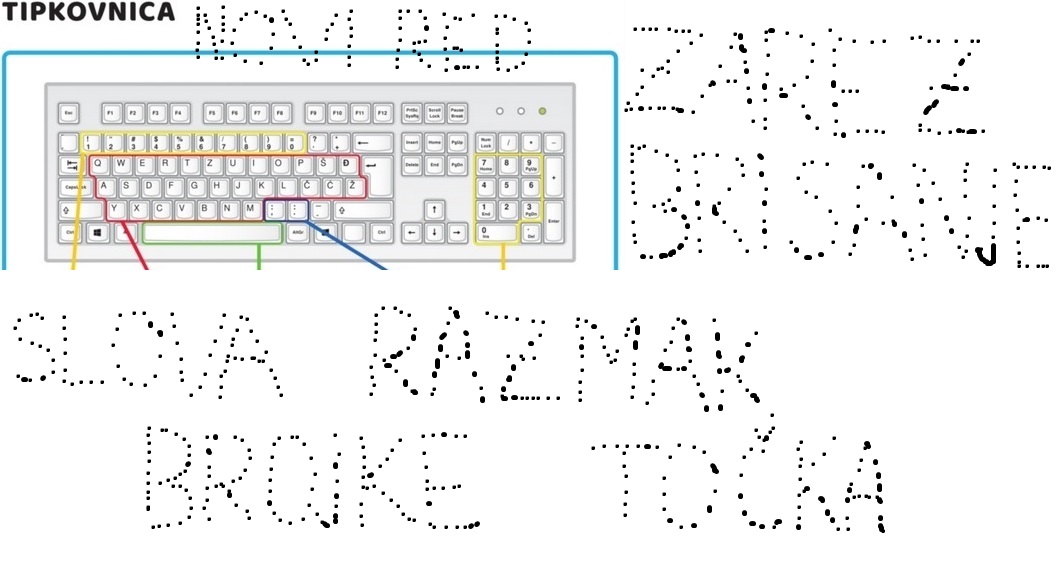 